Column Voorzitter juli 2023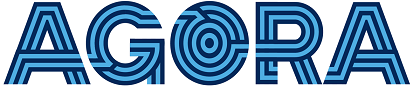 Titel: HamsterenBen jij bekend met deze term? Hamsteren? 
“Met name tijdens de Eerste Wereldoorlog is hamsteren in Nederland bekend geworden als werkwoord voor mensen die in tijden van (dreigende) schaarste massaal etenswaren, brandstoffen en/of gebruiksproducten inslaan.” Bron: Hamsteren - Betekenis en herkomst | Historiek

De eerste wereldoorlog… dat is in ieder geval ruim voor onze tijd..

Waar wij het waarschijnlijk heel goed van kennen is dat het ook al 20 jaar een reclame term van een welbekende supermarkt is. Ik kon het bijna niet geloven.. zo lang al. Hamsterééééén. Het moet u verleiden om extra veel in te kopen, vanwege de voordelige aanbiedingen en omdat u dan vermoedelijk meer inslaat dat u in korte tijd kunt verbruiken zal u de boodschappen ergens moeten opslaan en word je automatisch een soort van hamster. Mijn man heeft er een hekel aan, wanneer ik me weer eens heb laten verleiden en de keukenkastjes en de badkamerkast uitpuilen van de producten. 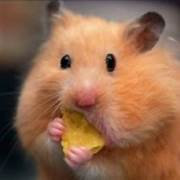 Ik ben van nature een echte hamster. Ik heb moeite om afscheid te nemen van… nou ja.. te veel om op te noemen, bijna alles. Dus niet alleen de keukenkastjes maar ook de kasten in de woonkamer, de kledingkasten, de hobbykamer en de zolder puilen uit. Af en toe doe ik een poging afscheid te nemen, maar het komt er vaak op neer dat ik afscheid neem van een klein deel en de rest efficiënter probeer te rangschikken en probeer te herinrichten onder t mom van ‘wie wat bewaard die heeft wat’ en ‘het kost niks, bederft niet en eet geen brood.’ Maar het kost natuurlijk wel wat, ruimte .. veel ruimte en tijd ,vooral wanneer je iets niet meer kan terugvinden, en ergernis (die van mijn man dan met name).Ik doe het ook digitaal…. “Digitaal Hamsteren”Op de computer kan ik zoveel terugvinden… van zoveel jaar geleden. Dus zo vond ik nieuwsbrieven van AGORA sinds 2016 in een submapje van externe contacten. Er gaat altijd veel tijd zitten in het bekijken van al je bewaarde dingen en soms besluit je er nog even geen afstand van te doen… want een trip down ‘memory lane’ voelt soms gewoon goed. Herkennen jullie dat nou ook?Heidi de Kok